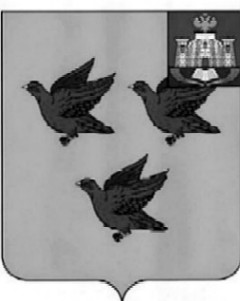 РОССИЙСКАЯ ФЕДЕРАЦИЯОРЛОВСКАЯ ОБЛАСТЬАДМИНИСТРАЦИЯ ГОРОДА ЛИВНЫ                                                ПОСТАНОВЛЕНИЕ22 декабря 2022 года                                                                                № 989г. ЛивныОб утверждении дизайн - проектаблагоустройства дворовой территориимногоквартирного дома, расположенного по адресу:ул. Денисова, д.22            В соответствии с постановлением  Правительства Российской Федерации от 30 декабря 2017 года № 1710 «Об утверждении государственной программы Российской Федерации «Обеспечение доступным и комфортным жильем и коммунальными услугами граждан Российской Федерации»,  протоколом заседания общественной комиссии по  обеспечению реализации муниципальной программы «Формирование комфортной городской среды на территории города Ливны на 2018-2024 годы» от 02 декабря 2019 года № 50 администрация города  постановляет:           1.Утвердить  дизайн – проект  по благоустройству дворовой территории  многоквартирного дома, расположенного по адресу: ул. Денисова, д.22        2. Контроль за исполнением настоящего постановления возложить на   заместителя главы администрации города по жилищно – коммунальному хозяйству и строительства.Глава города                                                                                       С.А. Трубицин